Invasive Species “Unwanted” PosterAs the international travel and trade has proliferated in the last few centuries, flora and fauna that have the ability to quickly adapt to new habitats threaten to subsume the ecological niches of endemic species the world over. Smuggled in the holds of cargo ships, as stowaways on international airline flights, or as escaped pets/house plants; invasive species are the outlaws of the biosphere.In this activity, you will create a "Wanted" poster for an invasive species that affects a place you love. You may choose any invasive species you wish, but you must sign up for your species. No more than two posters will feature the same species. 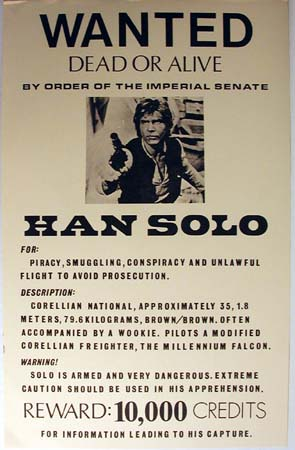 Your poster will be made in Google Docs or on Poster Paper. Your Un-Wanted Poster should include the following:Name of the Invasive Species (both common and scientific name) Damage caused by the invasive species (this is the crime)Pictures & DescriptionAliases (other names it is known as)Where did it come from? (Where does it live normally?)Where in the world is it a problem?Identifying characteristics Date of introductionCause of introductionPrevention Methods (what can we do to get rid or prevent the invasion?)Citation – Titles of websites and url address used Your poster should be attention grabbing and informative. You will be graded on overall aesthetic appeal, information provided, neatness, artistic quality of drawing, and humor.RESOURCES TO GET YOUR PROJECT STARTED:  https://www.invasivespeciesinfo.gov/unitedstates/az.shtml#thrhttp://www.desertmuseum.org/invaders/https://en.wikipedia.org/wiki/List_of_invasive_plant_species_in_Arizonahttp://www.azgfd.net/wildlife/conservation-news/10-most-unwanted-arizona-invasive-species-plants-animals/2009/05/27/https://extension.arizona.edu/sites/extension.arizona.edu/files/pubs/az1481e.pdfhttps://www.azgfd.com/fishing/invasivespecies/  (LOOK AT THE LIST AT THE VERY BOTTOM RIGHT)INVASIVE SPECIES OF ARIZONA POSTER SIGN-UPINVASIVE SPECIES STUDENT NAME STUDENT NAMEQUAGGA MUSSEL NEW ZEALAND MUDSNAIL RED IMPORTED FIRE ANTSASIAN TIGER MOSQUITONORTHERN CRAYFISHYELLOW STARTHISTLERED BROMEGRASSSILVER CARP/COMMON CARP/AISIAN CARPGIANT SALVINIAFOUNTAIN GRASS YELLOW STAR THISTLE AMERICAN BULLFROGSRED-EARED SLIDER TURTLECOWBIRD EUROPEAN STARLINGDOUGLAS-FIR BEETLE TAMARISKKNAPWEEDNATALGRASSONIONWEEDSAHARA MUSTARD CACTUS MOTHBUFFELGRASS 